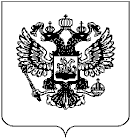 Российская ФедерацияКлетнянский муниципальный районБрянской областиСБОРНИКмуниципальных правовых актовКлетнянского муниципального района(данное опубликование является официальным)№ 41(13 ноября 2023г.)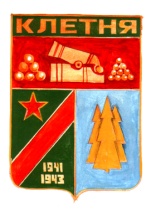 2023СОДЕРЖАНИЕРОССИЙСКАЯ ФЕДЕРАЦИЯКЛЕТНЯНСКИЙ РАЙОННЫЙ СОВЕТ НАРОДНЫХ ДЕПУТАТОВРЕШЕНИЕот  10.11.2023г.						                №  39 -1     п.КлетняО проекте решения Клетнянского районного Совета народных депутатов «О внесении изменений и дополнений в  Устав муниципального образования «Клетнянский муниципальный район» В целях приведения Устава муниципального образования «Клетнянский муниципальный район» в соответствие с Федеральным законом от 06.10.2003г. №131-ФЗ «Об общих принципах организации местного самоуправления в Российской Федерации» и иными федеральными законами и Законами Брянской областиКЛЕТНЯНСКИЙ РАЙОННЫЙ СОВЕТ НАРОДНЫХ ДЕПУТАТОВ РЕШИЛ:Принять предложенный проект решения Клетнянского районного Совета народных депутатов «О внесении изменений и дополнений в Устав муниципального образования «Клетнянский муниципальный район» (Приложение № 1).Назначить проведение публичных слушаний по проекту решения Клетнянского районного Совета народных депутатов «О внесении изменений и дополнений в  Устав муниципального образования «Клетнянский муниципальный район» на 29 ноября 2023 года  в здании администрации Клетнянского района по адресу: п.Клетня, ул.Ленина, д.92 (кабинет Главы Клетнянского района) в 10 часов 30 минут.Назначить ответственным за организацию и проведение публичных слушаний по проекту решения Клетнянского районного Совета народных депутатов «О внесении изменений и дополнений в Устав муниципального образования «Клетнянский муниципальный район»  ведение протокола публичных слушаний председателя постоянной комиссии Клетнянского районного Совета народных депутатов по работе с правоохранительными органами, правовому регулированию, по связям со СМИ и общественными организациями.Установить, что учет предложений по проекту решения Клетнянского районного Совета народных депутатов «О внесении изменений и дополнений в Устав муниципального образования «Клетнянский муниципальный район» и участие граждан в его обсуждении производится в  соответствии с Положением «Об организации и проведении публичных слушаний в муниципальном образовании «Клетнянский муниципальный район»», утвержденным решением Клетнянского районного Совета народных депутатов  № 26-9 от 19.05.2017г.5.  Вернуться к рассмотрению вопроса о принятии решения Клетнянского районного Совета народных депутатов «О внесении изменений и дополнений в Устав муниципального образования «Клетнянский муниципальный район»  после проведения публичных слушаний, но не ранее 30 (тридцати дней) со дня опубликования настоящего решения и проекта решения Клетнянского районного Совета народных депутатов «О внесении изменений и дополнений в Устав муниципального образования «Клетнянский муниципальный район»  в Сборнике Муниципальных правовых актов Клетнянского муниципального района и на официальном сайте администрации Клетнянского района в сети Интернет.6.  Объявление о проведении публичных слушаний  по проекту решения Клетнянского районного Совета народных депутатов «О внесении изменений и дополнений в  Устав муниципального образования «Клетнянский муниципальный район» опубликовать в районной газете «Новая жизнь» (прилагается).7.   Опубликовать настоящее решение в Сборнике муниципальных правовых актов Клетнянского района и разместить на официальном сайте администрации Клетнянского района в сети Интернет (www.adm-kletnya.ru) для ознакомления населения.8.   Итоги публичных слушаний опубликовать в Сборнике муниципальных правовых актов Клетнянского района и разместить на официальном сайте администрации Клетнянского района в сети Интернет (www.adm-kletnya.ru).Глава Клетнянского района                           	           Е.В.Карлова     РОССИЙСКАЯ ФЕДЕРАЦИЯ КЛЕТНЯНСКИЙ РАЙОННЫЙ СОВЕТ НАРОДНЫХ ДЕПУТАТОВ                                                              РЕШЕНИЕ               от   10.11.2023г.                                                                                              № 39- 2  п. Клетня  О согласовании дополнительных нормативов  отчислений от налога на доходы физических лиц В соответствии с  Уставом  Клетнянского муниципального района Брянской области             КЛЕТНЯНСКИЙ  РАЙОННЫЙ  СОВЕТ  НАРОДНЫХ  ДЕПУТАТОВ                                                             	  РЕШИЛ:	  В соответствии со статьей 138 Бюджетного кодекса Российской Федерации  «Дотации на выравнивание бюджетной обеспеченности муниципальных районов (муниципальных округов, городских округов с внутригородским делением)», согласовать учтенные в проекте закона Брянской области «Об областном бюджете на 2024 год и на плановый период 2025 и 2026 годов» дополнительные нормативы отчислений в бюджет Клетнянского муниципального района Брянской области:от налога на доходы физических лиц (за исключением налога на доходы физических лиц, уплачиваемого иностранными гражданами в виде фиксированного авансового платежа при осуществлении ими на территории Российской федерации трудовой деятельности на основании патента  на 2024 год и на плановый период 2025 года в размере 68%, на плановый период  2026 года в размере 63%, заменяющие часть дотации на выравнивание бюджетной обеспеченности муниципального района;от налога на доходы физических лиц,  уплачиваемого иностранными гражданами в виде фиксированного авансового платежа при осуществлении ими на территории Российской федерации трудовой деятельности на основании патента  на 2024 год и на плановый период 2025 и 2026 годов в размере 15%, заменяющие часть дотации на выравнивание бюджетной обеспеченности муниципального района.           Глава Клетнянского района                                                        Е.В. КарловаРОССИЙСКАЯ ФЕДЕРАЦИЯКЛЕТНЯНСКИЙ РАЙОННЫЙ СОВЕТ НАРОДНЫХ ДЕПУТАТОВРЕШЕНИЕОт  10.11. 2023г.                                                                                            № 39 - 3         п. Клетня муниО  передаче  из собственности  муниципального  образования    «Клетнянский    муниципальный район»      в     собственность    муниципального    образования           «Мужиновское          сельское  поселение» объектов недвижимого имущества            В соответствии с Федеральным законом от 06.10.2003г. № 131-ФЗ «Об общих принципах организации местного самоуправления в Российской Федерации», руководствуясь Положением об управлении муниципальной собственностью муниципального образования «Клетнянский ципальный район», утвержденным решением Клетнянского районного Совета народных депутатов от 17.07.2014г.   № 44-5     КЛЕТНЯНСКИЙ РАЙОННЫЙ СОВЕТ НАРОДНЫХ ДЕПУТАТОВ РЕШИЛ:1. Передать из собственности муниципального образования «Клетнянский муниципальный район» в собственность муниципального образования «Мужиновское сельское поселение» объекты недвижимого имущества согласно приложению к настоящему решению.2. Администрации Клетнянского района принять меры к передаче имущества, согласно приложению к настоящему решению.3. Отделу по управлению муниципальным имуществом администрации Клетнянского района исключить из Реестра объектов муниципальной собственности муниципального образования «Клетнянский муниципальный район» объекты, согласно приложению к настоящему решению с момента государственной регистрации перехода права собственности.4. Настоящее решение вступает в законную силу с момента подписания.Глава Клетнянского района                                                               Е.В. Карлова                                                                                                                           Приложение к решению Клетнянского районного                                                                 Совета народных депутатов № 39 – 3 от 10.11.2023 г. РОССИЙСКАЯ ФЕДЕРАЦИЯКЛЕТНЯНСКИЙ РАЙОННЫЙ СОВЕТ НАРОДНЫХ ДЕПУТАТОВРЕШЕНИЕ    От 10.11.2023г.                                                                                            № 39- 4         п. КлетняО  приеме из собственности муниципального образования «Мирнинское сельское поселение» в собственность муниципального образования «Клетнянский муниципальный район» недвижимого имущества            В соответствии с Федеральным законом от 06.10.2003г. № 131-ФЗ «Об общих принципах организации местного самоуправления в Российской Федерации», руководствуясь Положением об управлении муниципальной собственностью муниципального образования «Клетнянский муниципальный район», утвержденным решением Клетнянского районного Совета народных депутатов от 17.07.2014г.                     № 44-5     КЛЕТНЯНСКИЙ РАЙОННЫЙ СОВЕТ НАРОДНЫХ ДЕПУТАТОВ РЕШИЛ:1. Принять из собственности муниципального образования «Мирнинское сельское поселение» в собственность муниципального образования «Клетнянский муниципальный район» недвижимое имущество:- земельный участок площадью 2500 кв.м., кадастровый номер 32:11:0170101:95, категория земель- земли сельскохозяйственного назначения, вид разрешенного использования – объекты инженерной инфраструктуры (ГРП, ШРП, ТП, КТП, водонапорные башни и т.д.), расположенный по адресу: Брянская область, р-н Клетнянский, на северо-запад от д. Харитоновка.2. Администрации Клетнянского района принять меры к приему объекта, указанного в п. 1 настоящего решения.3. Отделу по управлению муниципальным имуществом администрации Клетнянского района включить в Реестр объектов муниципальной собственности муниципального образования «Клетнянский муниципальный район» объект, указанный в п. 1 настоящего решения с момента государственной регистрации перехода права собственности.4. Контроль за исполнением настоящего решения возложить на первого заместителя главы администрации Клетнянского района (С.Н. Васькина).4. Настоящее решение вступает в законную силу с момента подписания.Глава Клетнянского района                                                               Е.В. КарловаРОССИЙСКАЯ ФЕДЕРАЦИЯКЛЕТНЯНСКИЙ РАЙОННЫЙ СОВЕТ НАРОДНЫХ ДЕПУТАТОВРЕШЕНИЕ                                                                        Руководствуясь частью 4 статьи 14 и частью 4 статьи 15 Федерального закона от 06.10.2003 № 131-ФЗ «Об общих принципах организации местного самоуправления в Российской Федерации», Федеральным законом от 29.06.2015 г. № 187-ФЗ «О внесении изменений в Федеральный закон «Об общих принципах организации местного самоуправления в Российской Федерации», Уставом Муниципального образования «Клетнянский муниципальный район», КЛЕТНЯНСКИЙ РАЙОННЫЙ СОВЕТ НАРОДНЫХ ДЕПУТАТОВ 	РЕШИЛ:1. Передать органам  местного  самоуправления Акуличского сельского поселения Клетнянского муниципального района Брянской области, Лутенского сельского поселения Клетнянского муниципального района Брянской области,  Мирнинского сельского поселения Клетнянского муниципального района Брянской области Мужиновского сельского поселения Клетнянского муниципального района Брянской области, Надвинского сельского поселения Клетнянского муниципального района Брянской области на 2024 год следующие полномочия по решению отдельных вопросов местного значения муниципального района:  - дорожная деятельность в отношении автомобильных дорог местного значения в границах населенных пунктов поселения и обеспечение безопасности дорожного движения на них, включая создание и обеспечение функционирования парковок (парковочных мест), осуществление муниципального контроля на автомобильном транспорте, городском наземном электрическом транспорте и в дорожном хозяйстве в границах населенных пунктов поселения, организация дорожного движения, а также осуществление иных полномочий в области использования автомобильных дорог и осуществления дорожной деятельности в соответствии с законодательством Российской Федерации;- обеспечение проживающих в поселении и нуждающихся в жилых помещениях малоимущих граждан жилыми помещениями, организация строительства и содержания муниципального жилищного фонда, создание условий для жилищного строительства, осуществление муниципального жилищного контроля, а также иных полномочий органов местного самоуправления в соответствии с жилищным законодательством.2.    Поручить  Администрации  Клетнянского района заключить соглашения о передаче полномочий по решению отдельных  вопросов местного значения от органов местного самоуправления Клетнянского муниципального района Брянской области органам местного самоуправления Акуличского сельского поселения Клетнянского муниципального района Брянской области, Лутенского сельского поселения Клетнянского муниципального района Брянской области,  Мирнинского сельского поселения Клетнянского муниципального района Брянской области, Мужиновского сельского поселения Клетнянского муниципального района Брянской области, Надвинского сельского поселения Клетнянского муниципального района Брянской области на срок с  01.01.2024 года до 31.12.2024 года.3. Настоящее решение вступает в силу со дня его официального опубликования (обнародования) и распространяется на правоотношения, возникшие с 01.01.2024 года и действует до 31.12.2024 года.4. Опубликовать настоящее решение в Сборнике муниципальных правовых актов Клетнянского района и на официальном сайте администрации Клетнянского района (adm-kletnya.ru) в сети «Интернет».Глава Клетнянского района                                                          Е.В. КарловаРОССИЙСКАЯ ФЕДЕРАЦИЯКЛЕТНЯНСКИЙ РАЙОННЫЙ СОВЕТ НАРОДНЫХ ДЕПУТАТОВРЕШЕНИЕ                                                                      На основании решений сельских Советов народных депутатов Акуличского, Лутенского, Мирнинского, Мужиновского, Надвинского сельских поселений Клетнянского муниципального района Брянской области, решения Клетнянского поселкового Совета народных депутатов,   руководствуясь частью  4  статьи  14  и  частью 4  статьи  15 Федерального закона от 06.10.2003 г. № 131-ФЗ «Об общих принципах организации местного самоуправления в Российской Федерации», Федеральным законом от 29.06.2015 г. № 187-ФЗ «О внесении изменений в Федеральный закон «Об общих принципах организации местного самоуправления в Российской Федерации», Уставом Муниципального образования «Клетнянский муниципальный район», КЛЕТНЯНСКИЙ РАЙОННЫЙ СОВЕТ НАРОДНЫХ ДЕПУТАТОВ РЕШИЛ:Органам местного самоуправления Клетнянского муниципального района Брянской области принять на 2024 год следующие полномочия по решению отдельных вопросов местного значения:  от органов местного самоуправления Акуличского сельского поселения Клетнянского муниципального района Брянской области, Лутенского сельского поселения Клетнянского муниципального района Брянской области,  Мирнинского сельского поселения Клетнянского муниципального района Брянской области Мужиновского сельского поселения Клетнянского муниципального района Брянской области, Надвинского сельского поселения Клетнянского муниципального района Брянской области:  - формирование архивных фондов поселения;- обеспечение условий для развития на территории поселения физической культуры, школьного спорта и массового спорта, организация проведения официальных физкультурно-оздоровительных и спортивных мероприятий поселения.2) от Клетнянского городского поселения Клетнянского муниципального района Брянской области: - обеспечение условий для развития на территории поселения физической культуры, школьного спорта и массового спорта, организация проведения официальных физкультурно-оздоровительных и спортивных мероприятий поселения;- создание условий для организации досуга и обеспечения жителей поселения услугами организаций культуры (в части проведения культурно-массовых мероприятий поселка, выплаты заработной платы, начислений на заработную плату работникам муниципального бюджетного учреждения культуры «Центр народной культуры и досуга» п. Клетня, а также на оплату коммунальных услуг, услуг связи и других текущих расходов по содержанию здания ЦНКиД п. Клетня);            - организация библиотечного обслуживания населения, комплектование и обеспечение сохранности библиотечных фондов библиотек поселения (в части заработной платы, начислений на заработную плату работникам муниципального бюджетного учреждения культуры «Межпоселенческая центральная библиотека» Клетнянского района Брянской области);- организация и осуществление мероприятий по территориальной обороне и гражданской обороне, защите населения и территории поселения от чрезвычайных ситуаций природного и техногенного характера. 2. Поручить Администрации Клетнянского района заключить соглашение о принятии полномочий по решению отдельных вопросов местного значения органами  местного  самоуправления Клетнянского муниципального района Брянской области от органов местного самоуправления Клетнянского городского поселения Клетнянского муниципального района Брянской области, Акуличского сельского поселения Клетнянского муниципального района Брянской области, Лутенского сельского поселения Клетнянского муниципального района Брянской области,  Мирнинского сельского поселения Клетнянского муниципального района Брянской области Мужиновского сельского поселения Клетнянского муниципального района Брянской области, Надвинского сельского поселения Клетнянского муниципального района Брянской области на срок с  01.01.2024 года до 31.12.2024 г.3. Настоящее решение вступает в силу со дня его официального опубликования (обнародования) и распространяется на правоотношения, возникшие с 01.01.2024 года и действует до 31.12.2024 г.4. Опубликовать настоящее решение в Сборнике муниципальных правовых актов Клетнянского района и на официальном сайте администрации Клетнянского района (adm-kletnya.ru) в  сети  «Интернет».Глава Клетнянского района                                                      Е.В. КарловаРОССИЙСКАЯ ФЕДЕРАЦИЯ
КЛЕТНЯНСКИЙ РАЙОННЫЙ СОВЕТ НАРОДНЫХ ДЕПУТАТОВРЕШЕНИЕот 10.11.2023г.                                                                                                    № 39- 7п.КлетняО принятии полномочий по осуществлению внешнего муниципального финансового контроляот поселкового и сельских Советов народныхдепутатов Клетнянского района	Рассмотрев и обсудив обращения Клетнянского поселкового Совета народных депутатов, Надвинского, Лутенского, Акуличского, Мужиновского и Мирнинского сельских Советов народных депутатов, входящих в состав Клетнянского района по данному вопросу,  руководствуясь пунктом 11 статьи 3 ФЗ от 07.02.2011 года № 6-ФЗ «Об общих принципах организации и деятельности контрольно-счетных органов субъектов РФ и муниципальных образований» 	КЛЕТНЯНСКИЙ РАЙОННЫЙ СОВЕТ НАРОДНЫХ ДЕПУТАТОВ 	РЕШИЛ:Принять от Клетнянского поселкового Совета народных депутатов, Надвинского, Лутенского, Акуличского, Мужиновского и Мирнинского сельских Советов народных депутатов, входящих в состав Клетнянского района полномочия по осуществлению внешнего муниципального финансового контроля сроком на 1 год.Председателю Контрольно-счетной палаты Клетнянского района (Дьячковой М.Г.) заключить соглашения с Клетнянским поселковым Советом народных депутатов, Надвинским, Лутенским, Акуличским, Мужиновским и Мирнинским сельскими Советами народных депутатов, входящих в состав Клетнянского района, о передаче полномочий по осуществлению внешнего муниципального финансового контроля. Настоящее решение считать вступившим в силу с 01 января 2024 года.Глава Клетнянского района                                       Е.В.Карлова РОССИЙСКАЯ ФЕДЕРАЦИЯКЛЕТНЯНСКИЙ РАЙОННЫЙ СОВЕТ НАРОДНЫХ ДЕПУТАТОВРЕШЕНИЕот  10.11.2023г.						                №  39-8     п.КлетняО прекращении полномочий главы администрацииКлетнянского муниципального района Брянской области,определенных контрактом от 11.11.2019г. В соответствии с абз. 2 п.10 ст.37 Федерального закона от 06.10.2003г. №131-ФЗ «Об общих принципах организации местного самоуправления в Российской Федерации», Федеральным законом от 02.03.2007г № 25-ФЗ «О муниципальной службе в РФ», Трудовым кодексам РФ,  абз.2 п. 13 ст.19 Устава Клетнянского муниципального района Брянской области, на основании заявления об отставке по собственному желанию Лось Александра Александровича  КЛЕТНЯНСКИЙ РАЙОННЫЙ СОВЕТ НАРОДНЫХ ДЕПУТАТОВ РЕШИЛ:1. Досрочно прекратить полномочия  главы администрации Клетнянского района Брянской области, осуществляемые на основании контракта от 11.11.2019г., и уволить с высшей муниципальной должности Лось Александра Александровича в связи с отставкой по собственному желанию на основании п.3 части первой статьи 77 Трудового кодекса РФ. 2. Администрации Клетнянского района произвести расчет Лось А.А. в установленном законом порядке.5. Настоящее решение вступает в силу со дня его принятия. 6.   Опубликовать настоящее решение в Сборнике муниципальных правовых актов Клетнянского района и разместить на официальном сайте администрации Клетнянского района в сети Интернет (www.adm-kletnya.ru) .Глава Клетнянского района                           	           Е.В.Карлова     РОССИЙСКАЯ ФЕДЕРАЦИЯКЛЕТНЯНСКИЙ РАЙОННЫЙ СОВЕТ НАРОДНЫХ ДЕПУТАТОВРЕШЕНИЕот  10.11.2023г.						                №  39-9     п.КлетняО  назначении  временно исполняющего обязанностиглавы администрации Клетнянского районаВ соответствии с абз. 2 п.10 ст.37 Федерального закона от 06.10.2003г. №131-ФЗ «Об общих принципах организации местного самоуправления в Российской Федерации», Федеральным законом от 02.03.2007г № 25-ФЗ «О муниципальной службе в РФ», Трудовым кодексам РФ,  Уставом Клетнянского муниципального района Брянской области, КЛЕТНЯНСКИЙ РАЙОННЫЙ СОВЕТ НАРОДНЫХ ДЕПУТАТОВ РЕШИЛ:1. В связи с досрочным прекращением полномочий главы администрации Клетнянского района  Лось Александра Александровича и расторжением контракта от 11.11.2019г. в связи с отставкой по собственному желанию, возложить временно исполнение обязанностей главы администрации Клетнянского района Брянской области с 11.11.2023года на заместителя главы администрации Клетнянского района Брянской области Ковалеву Наталию Викторовну.2. Главе Клетнянского района заключить срочный контракт с временно исполняющим обязанности главы администрации Клетнянского района Ковалевой Наталией Викторовной.2. Настоящее решение вступает в силу со дня его принятия. 3.   Опубликовать настоящее решение в Сборнике муниципальных правовых актов Клетнянского района и разместить на официальном сайте администрации Клетнянского района в сети Интернет (www.adm-kletnya.ru) .Глава Клетнянского района                           	                          Е.В.Карлова     Рассылка сборников  муниципальных правовых актов СПИСОКдепутатов Клетнянского районного Совета народных депутатов  шестого созываприсутствующих на  внеочередном 39-м заседании 10 ноября  2023 года10.00                       Присутствовали 15 депутатовНомер и датаЗаголовокСтр.12339-1О проекте решения Клетнянского районного Совета народных депутатов «О внесении изменений и дополнений в  Устав муниципального образования «Клетнянский муниципальный район» 39-2  О согласовании дополнительных нормативов  отчислений от налога на доходы физических лиц39-3О  передаче  из собственности  муниципального  образования    «Клетнянский    муниципальный район»      в     собственность    муниципального    образования           «Мужиновское          сельское  поселение» объектов недвижимого имущества39-4О  приеме из собственности муниципального образования «Мирнинское сельское поселение» в собственность муниципального образования «Клетнянский муниципальный район» недвижимого имущества39-5О передаче полномочий по решению отдельных вопросов местного значения от органов местного самоуправления Клетнянского муниципального района Брянской области органам местного самоуправления поселений Клетнянского муниципального района Брянской области на 2024 год39-6О принятии полномочий по решению отдельных вопросов местного значения органами местного самоуправления Клетнянского муниципального района Брянской области от органов местного самоуправления поселений Клетнянского муниципального района Брянской области на 2024 год39-7О принятии полномочий по осуществлению внешнего муниципального финансового контроля от поселкового и сельских Советов народныхдепутатов Клетнянского района39-8О прекращении полномочий главы администрацииКлетнянского муниципального района Брянской области,определенных контрактом от 11.11.2019г. 39-9О  назначении  исполняющего обязанностиглавы администрации Клетнянского района№ п/пНаименование недвижимого имуществаАдрес (местонахождение) недвижимого имуществаКадастровый номер, балансовая стоимость (тыс.руб.)Площадь, протяженность и (или) иные параметры, характеризующие физические свойства недвижимого имущества, год постройки (ввода в эксплуатацию)123451Водонапорная башня, артезианская скважина, сети водоснабженияБрянская область, р-н Клетнянский, с Мужиново32:11:0000000:1299Балансовая стоимость – 906,9 тыс.руб.Протяженность – 4501 м., глубина – 60 м.2Водонапорная башня, артезианская скважина, сети водоснабженияБрянская область, р-н Клетнянский, д Новотроицкое32:11:0380801:158Балансовая стоимость – 5 454,69 тыс.руб. Протяженность сетей - 1501 м., глубина – 40 м.3ВодоснабжениеРоссийская Федерация, Брянская область, Клетнянский муниципальный район, Мужиновское сельское поселение,  д Алень32:11:0420101:258Балансовая стоимость – 5 134,5 тыс.руб.Протяженность - 3760 м., глубина – 60 м.4Водонапорная башня, артезианская скважина, сети водоснабженияБрянская область, р-н Клетнянский, д Неделька32:11:0000000:1251Балансовая стоимость – 64,3 тыс.руб.,Протяженность - 1499 м.,глубина – 66 м.5Водонапорная башня, артезианская скважина, сети водоснабженияБрянская область, р-н Клетнянский, д Николаевка32:11:0000000:1255Протяженность - 1567 м., глубина – 51 м.6Водонапорная башня, артезианская скважина, сети водоснабженияБрянская область, р-н Клетнянский, д Озерцо32:11:0000000:1254Протяженность - 764 м., глубина – 63 м.        от 10.11.2023г.                                                                               № 39 - 5                                          п. Клетня        от 10.11.2023г.                                                                               № 39 - 5                                          п. КлетняО передаче полномочий по решению отдельных вопросов местного значения от органов местного самоуправления Клетнянского муниципального района Брянской области органам местного самоуправления поселений Клетнянского муниципального района Брянской области на 2024 год    От 10.11.2023г.                                                                                              № 39- 6                                   п. Клетня    От 10.11.2023г.                                                                                              № 39- 6                                   п. КлетняО принятии полномочий по решению отдельных вопросов местного значения органами местного самоуправления Клетнянского муниципального района Брянской области от органов местного самоуправления поселений Клетнянского муниципального района Брянской области на 2024 годПрокуратура Клетнянского района1Районная центральная библиотека1Администрация Лутенского сельского поселенияЛутенская сельская библиотека*1Администрация Мирнинского сельского поселенияМирнинская сельская библиотека*111Администрация Акуличского сельского поселенияАкуличская сельская библиотека*11Администрация Мужиновского сельского поселенияМужиновская сельская библиотека*11Администрация Надвинского сельского поселенияНадвинская сельская библиотека*11Администрация Клетнянского района2Клетнянский районный Совет народных депутатов1*Примечание:  На бумажном носителе сборник направляется в администрацию района,прокуратуру района, центральную библиотеку;в сельские поселения сборник направляется в электронном виде.1Алейник Леонид Алексеевич	+2Горбунова Елена Романовна3Гришин Александр Викторович+4Гридин Николай Степанович+5Гудилов Владимир Владимирович+6Гришин Василий Анатольевич+7Курзин Владимир Васильевич+8Карлова Елена Викторовна+9Касацкая Надежда Васильевна+10Клепалов Сергей Александрович11Нечипоренко Николай Иванович+12Орлов Александр Николаевич+13Петраков Виктор Ильич14Пугачевский Николай Иванович15Политыкин Виктор Васильевич+16Перлухин Владимир Владимирович+17Соловьева Ольга Степановна18Санникова Анна Петровна+19Семенцов Алексей Викторович+20Сидоренков Сергей Владимирович+